    NOVA. lightСИСТЕМА КАМЕРNOVA.cam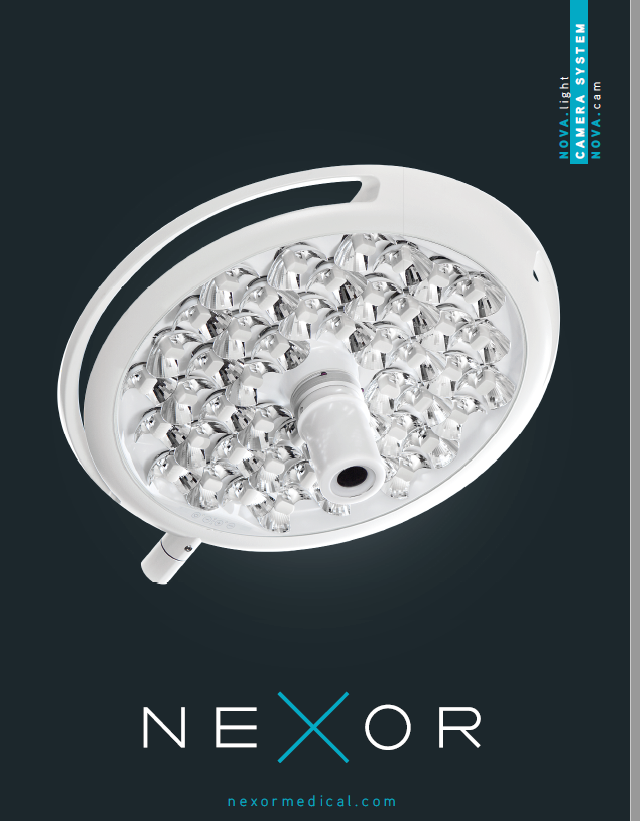 НЕКСОР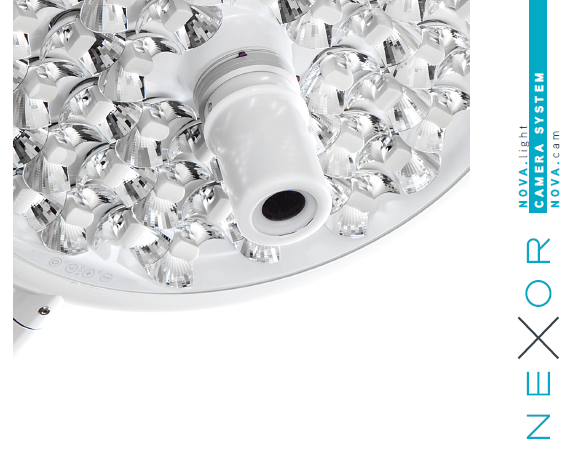 HD версія NOVA.cam доступна разом з кабелем. ТЕХНІЧНІ ДАНІHD-ВЕРСІЯПристрій візуалізації, сенсор Exmor CMOS типу 1/ 2,8Відео стандарти1080р 50/60 ГцЛінії та пробіли1920х1080 Full HDКількість ефективних пікселів Приблизно 2,38 мега пікселівКоефіцієнт розмірів  Від 16 до 9Мінімальна ілюмінація (50%)1,4 люксКоефіцієнт сигнал-шум  50 дБНаближення (зум)10-кратний оптичний / 12-кратний цифровий/ 120 х вкл. оптичний зумФокусна відстань F = 3,8 мм (широкий кут) до 38 мм (теле-кінець)Електронний затвор 1/1s до 1/10000 s, 22 крокиРобоча температура від 0 °С до 45 °ССпоживання енергії від 6 В до 12 В прямого току/3,7 ВтМінімальна робоча відстань10 мм (широкий кут)800 мм (теле-кінець)Блок живлення через OR світлоОбертання зображення МеханічнеВиходи відеосигналуHDSDIФокусАвто або механічнийДіафрагмаАвто або механічнаБаланс білогоАвто або механічнийФункція архівуваннятакВага камери 1 кг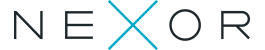 NEXOR MEDICAL GMBHStockacher Str. 134
D-78532 Tuttlingen – Germanywww.nexormedical.com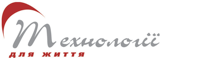 ТОВ «Технології для життя»вул. Шовковична 42-44, Київ, 01601, Українаe-mail: office@t4l.com.ua; www.t4l.com.uaТ/Ф:+38 (044) 490-12-42GSM/Skype/ /Whats App/ Telegram :+38 (067) 442-45-52